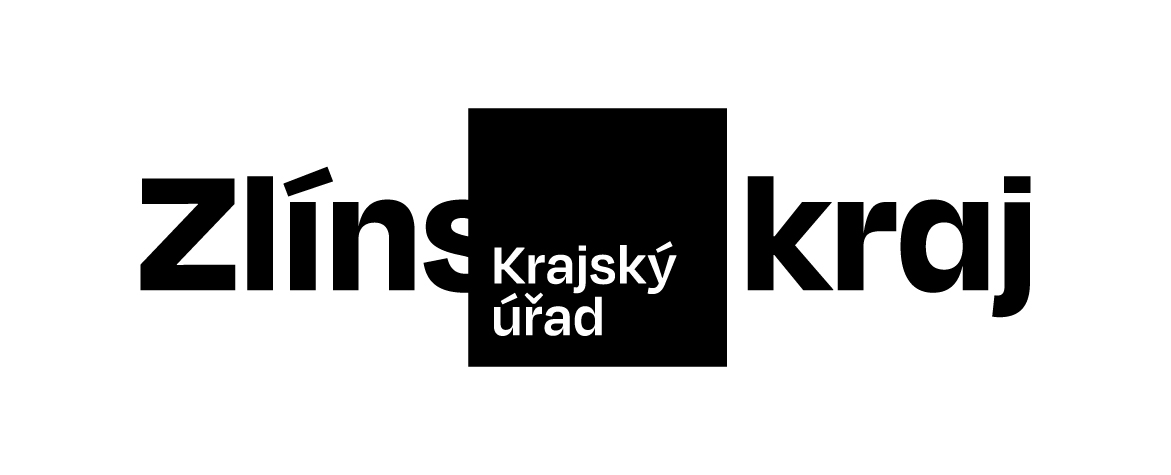 Objednávka č. OBJ/1349/2023/ŽPZEOdběratel:Odběratel:Odběratel:Odběratel:Zlínský krajZlínský krajZlínský krajOdbor ŽPZEOdbor ŽPZEOdbor ŽPZETř. Tomáše Bati 21Tř. Tomáše Bati 21Tř. Tomáše Bati 21761 90 Zlín761 90 Zlín761 90 ZlínIČO: 70891320, DIČ: CZ70891320IČO: 70891320, DIČ: CZ70891320IČO: 70891320, DIČ: CZ70891320Bankovní účet odběratele:Bankovní účet odběratele:Bankovní účet odběratele:Bankovní účet odběratele:2786182/08002786182/08002786182/0800Dodavatel:Dodavatel:Dodavatel:Dodavatel:Radek KřesinaRadek KřesinaRadek KřesinaZuberská 765Zuberská 765Zuberská 76574272 Mořkov74272 Mořkov74272 MořkovIČO: 75983711IČO: 75983711IČO: 75983711Bankovní účet dodavatele:Bankovní účet dodavatele:Bankovní účet dodavatele:Bankovní účet dodavatele:43-1348500297/010043-1348500297/010043-1348500297/0100Předpokládaná cena:Předpokládaná cena:Předpokládaná cena:Předpokládaná cena:92 710,20 Kč92 710,20 Kč92 710,20 KčObjednáváme u Vás podle platných zákonných směrnic o odběru, dodávce zboží a službách, tyto dodávky:Objednáváme u Vás podle platných zákonných směrnic o odběru, dodávce zboží a službách, tyto dodávky:Objednáváme u Vás podle platných zákonných směrnic o odběru, dodávce zboží a službách, tyto dodávky:Objednáváme u Vás podle platných zákonných směrnic o odběru, dodávce zboží a službách, tyto dodávky:Objednáváme u Vás podle platných zákonných směrnic o odběru, dodávce zboží a službách, tyto dodávky:Objednáváme u Vás podle platných zákonných směrnic o odběru, dodávce zboží a službách, tyto dodávky:Objednáváme u Vás podle platných zákonných směrnic o odběru, dodávce zboží a službách, tyto dodávky:Likvidace stařiny, náletu a popadaných stromů v ZCHÚ v okrese Vsetín - část 1 - PR Choryňský mokřadLikvidace stařiny, náletu a popadaných stromů v ZCHÚ v okrese Vsetín - část 1 - PR Choryňský mokřadLikvidace stařiny, náletu a popadaných stromů v ZCHÚ v okrese Vsetín - část 1 - PR Choryňský mokřadLikvidace stařiny, náletu a popadaných stromů v ZCHÚ v okrese Vsetín - část 1 - PR Choryňský mokřadLikvidace stařiny, náletu a popadaných stromů v ZCHÚ v okrese Vsetín - část 1 - PR Choryňský mokřadLikvidace stařiny, náletu a popadaných stromů v ZCHÚ v okrese Vsetín - část 1 - PR Choryňský mokřadDodání do: 30.10.2023Dodání do: 30.10.2023Dodání do: 30.10.2023Dodání do: 30.10.2023Dodání do: 30.10.2023Dodání do: 30.10.2023Dodání do: 30.10.2023Na faktuře uvádějte vždy následující:Na faktuře uvádějte vždy následující:Na faktuře uvádějte vždy následující:Na faktuře uvádějte vždy následující:Na faktuře uvádějte vždy následující:Na faktuře uvádějte vždy následující:Na faktuře uvádějte vždy následující:• číslo této objednávky• číslo této objednávky• číslo této objednávky• číslo této objednávky• číslo této objednávky• číslo této objednávky• číslo této objednávky• splatnost• splatnost21 dnůod data vystavení fakturyod data vystavení fakturyod data vystavení fakturyod data vystavení faktury• naši objednávku, prosím, potvrďte razítkem, podpisem a přiložte k faktuře• naši objednávku, prosím, potvrďte razítkem, podpisem a přiložte k faktuře• naši objednávku, prosím, potvrďte razítkem, podpisem a přiložte k faktuře• naši objednávku, prosím, potvrďte razítkem, podpisem a přiložte k faktuře• naši objednávku, prosím, potvrďte razítkem, podpisem a přiložte k faktuře• naši objednávku, prosím, potvrďte razítkem, podpisem a přiložte k faktuře• naši objednávku, prosím, potvrďte razítkem, podpisem a přiložte k faktuřeFaktury, u kterých nebudou splněny shora popsané požadavky, budou dodavateli vráceny.Faktury, u kterých nebudou splněny shora popsané požadavky, budou dodavateli vráceny.Faktury, u kterých nebudou splněny shora popsané požadavky, budou dodavateli vráceny.Faktury, u kterých nebudou splněny shora popsané požadavky, budou dodavateli vráceny.Faktury, u kterých nebudou splněny shora popsané požadavky, budou dodavateli vráceny.Faktury, u kterých nebudou splněny shora popsané požadavky, budou dodavateli vráceny.Faktury, u kterých nebudou splněny shora popsané požadavky, budou dodavateli vráceny.Místo, datum:Místo, datum:Místo, datum:Místo, datum:Zlín, 07.09.2023Zlín, 07.09.2023Zlín, 07.09.2023Vystavil:Vystavil:Vystavil:Vystavil:Šnajdarová Magdaléna Mgr.Šnajdarová Magdaléna Mgr.Šnajdarová Magdaléna Mgr.Razítko a podpis odběratele: …………………………………………Razítko a podpis odběratele: …………………………………………Razítko a podpis odběratele: …………………………………………Razítko a podpis odběratele: …………………………………………Razítko a podpis odběratele: …………………………………………Razítko a podpis odběratele: …………………………………………Razítko a podpis odběratele: …………………………………………Razítko a podpis dodavatele: …………………………………………Razítko a podpis dodavatele: …………………………………………Razítko a podpis dodavatele: …………………………………………Razítko a podpis dodavatele: …………………………………………Razítko a podpis dodavatele: …………………………………………Razítko a podpis dodavatele: …………………………………………Razítko a podpis dodavatele: …………………………………………